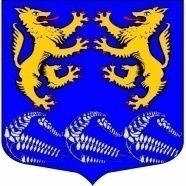 Муниципальное образование«ЛЕСКОЛОВСКОЕ СЕЛЬСКОЕ ПОСЕЛЕНИЕ»Всеволожского муниципального района Ленинградской областиАДМИНИСТРАЦИЯП О С Т А Н О В Л Е Н И Е19.02.2020г дер.В.Осельки						                              № 53О внесении изменений в административные регламенты, в связи с изменением срока предоставления муниципальной услугиНа основании Распоряжения Правительства РФ от 31 января 2017 г. N 147-р «Об утверждении целевых моделей упрощения процедур ведения бизнеса и повышения инвестиционной привлекательности субъектов РФ и составов рабочих групп по мониторингу их внедрения», администрация муниципального образования «Лесколовское сельское поселение» Всеволожского муниципального района Ленинградской области ПОСТАНОВЛЯЕТ:Пункт 2.4.1. Административного регламента по предоставлению муниципальной услуги по присвоению, изменению и аннулированию адресов, утвержденного постановлением администрации МО «Лесколовское сельское поселение» Всеволожского муниципального района Ленинградской области от 27.02.2015 № 34 изложить в новой редакции:	«2.4.1. Срок предоставления муниципальной услуги не должен превышать 8 календарных дней со дня подачи заявления о предоставлении услуги.». Пункт 2.4. Административного регламента по предоставлению муниципальной услуги «Утверждение и выдача схемы расположения земельного участка или земельных участков на кадастровом плане территории муниципального образования», утвержденного постановлением администрации МО «Лесколовское сельское поселение» Всеволожского муниципального района Ленинградской области от 30.10.2017 № 231 изложить в новой редакции:« 2.4. Срок предоставления муниципальной услуги составляет не более 14 календарных дней, исчисляемых со дня регистрации заявления с документами, необходимыми для предоставления муниципальной услуги.».Опубликовать постановление в газете «Лесколовские вести» и разместить на официальном сайте МО «Лесколовское сельское поселение».Настоящее постановление вступает в силу с момента его обнародования.Контроль за исполнением настоящего постановления оставляю за собой.Глава администрации                                                             А.А. Сазонов     Согласовано:Начальник сектора муниципального имуществаи землепользования администрации                                          Н.В. Танонова«____»____________2020 г.Главный специалист – юрист администрации                                           А.Ф. Толмачев«___»_____________2020 г.Расчет рассылки:1 – в дело;2 – «Лесколовские вести»;3 – сайт;4 – Прокуратура;